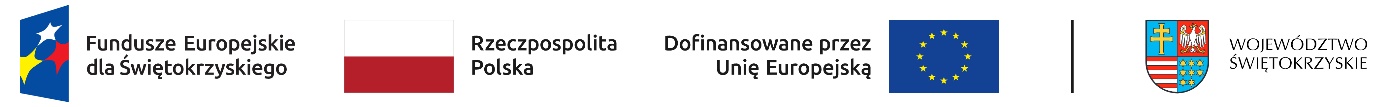 Załącznik: EFS-I.16Informacja o wyniku kontroli zamówienia publicznegoNazwa jednostki kontrolującejUrząd Marszałkowski Województwa ŚwiętokrzyskiegoNazwa BeneficjentaWojewództwo Świętokrzyskie/Wojewódzki Urząd Pracy w KielcachNazwa Programu OperacyjnegoFundusze Europejskie dla Świętokrzyskiego 2021-2027Nr/Tytuł projektuFESW.10.06-IZ.00-0001/23, „Pracownik kapitałem firmy. Postaw na jego rozwój z bazą usług rozwojowych”Nr zamówienia2023/BZP 00466681Tryb kontroli (na dokumentach w SL)Kontrola Pzp na dokumentach przesłanych w SL2021Wynik kontroli (stwierdzono /nie stwierdzono nieprawidłowości)Nie stwierdzono nieprawidłowościOpis stwierdzonych nieprawidłowości poprzez wskazanie artykułów ustawy Pzp, które zostały naruszone – jeśli dotyczyNie dotyczy